"900 көн батырлык"1944 елның 27 гыйнвары Ленинградның камалыштан чыккан көне .Бу тарихи датаны искә алып башлангыч сыйныф укучылары белән Карга авыл китапханәсе "900 көн батырлык" дигән патриотик сәгать үткәрде .Укучылар бомбалар һәм снарядлар астында икмәк өчен чиратта торган , ачлыктан һәм салкыннардан үлгән кечкенә геройларның тормышы турында белделә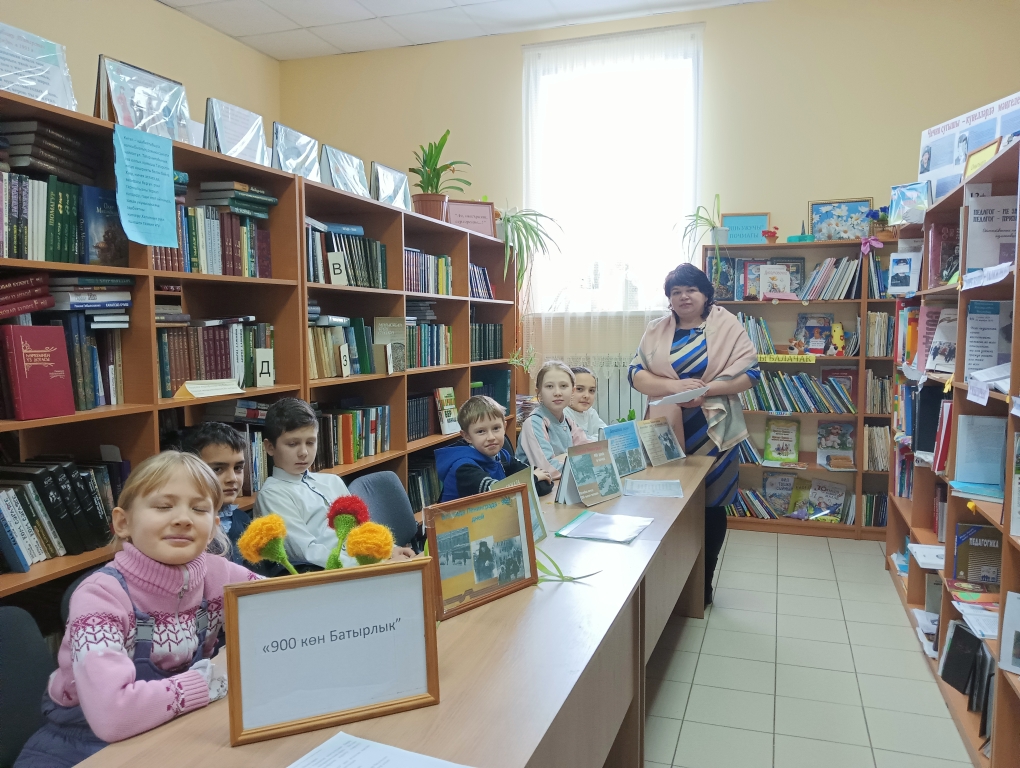 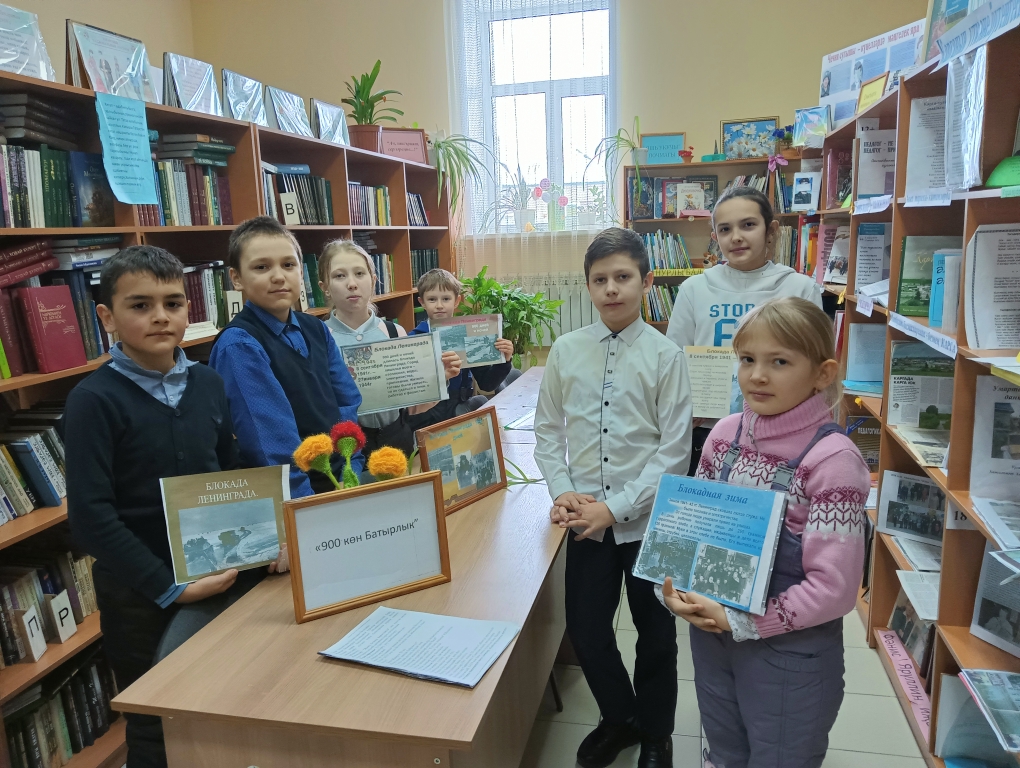 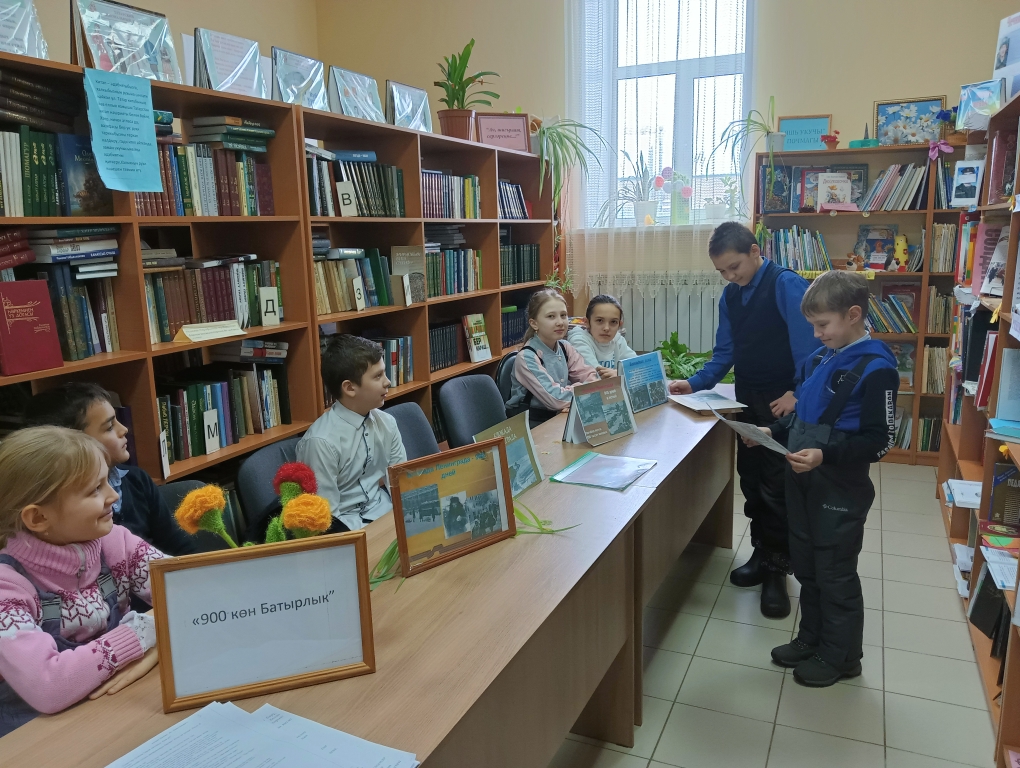 